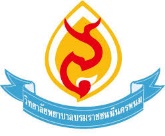 ใบยืม-คืน วัสดุครุภัณฑ์ทางการพยาบาล เลขที่ใบยืม...............
วันที่.......เดือน............พ.ศ..........	ด้วยฝ่าย..............................................มีความประสงค์.........................................................................
ดังรายการต่อไปนี้(ลงชื่อ)...........................................ผู้ขอยืม	 (ลงชื่อ)......................................รองคณบดีฝ่ายสิ่งสนับสนุนฯ
         (                                )                         (                                  )
วันที่.............../................../...................		     วันที่.............../................../...................		      ผู้ให้ยืม			   ได้จ่ายของตามใบยืมแล้ว		  ได้รับของตามใบยืมแล้ว(ลงชื่อ)...........................ผู้ให้ยืม	         (ลงชื่อ)...........................ผู้จ่าย            (ลงชื่อ).............................ผู้รับ
       (                        )                      (                        )		               (                        )  
วันที่........./................/............	       	วันที่........./................/............	        วันที่........./................/............										 ได้คืนของตามใบยืมแล้ว       (ลงชื่อ).............................ผู้คืน
               (                        )              วันที่........./................/............                 ลำดับรายการที่ขอเบิกจำนวนหน่วยนับจำนวนที่ขอเบิกจำนวนที่ขอเบิกหมายเหตุลำดับรายการที่ขอเบิกจำนวนหน่วยนับเบิกจ่าย